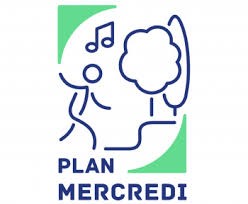 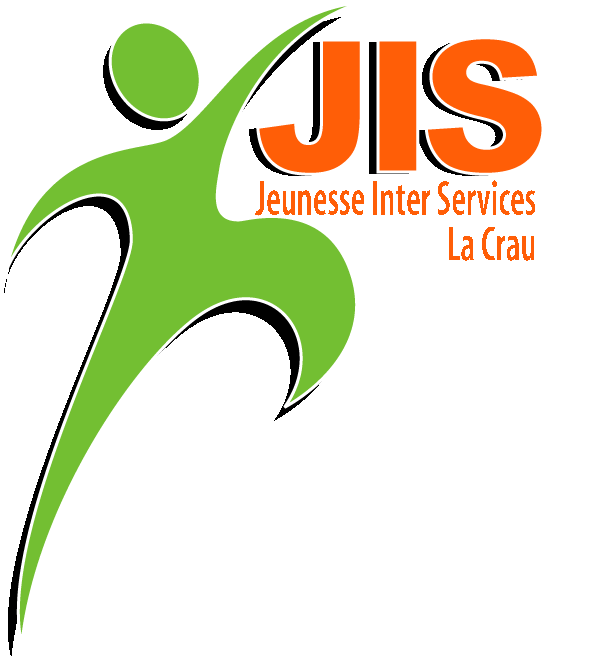 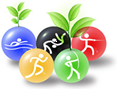 Cocher le ou les mercredis souhaités :	          9h00 à17h00	           9h00 à 13h30              13h30 à 17h00Mercredi 15 mai 		Journée   Matin + repas   Après-midi   Mercredi 22 mai		Journée   Matin + repas   Après-midi   Mercredi 29 mai		Journée   Matin + repas   Après-midi   Mercredi 5 juin			Journée   Matin + repas   Après-midi   Mercredi 12 juin		Journée   Matin + repas   Après-midi   Mercredi 19 juin		Journée   Matin + repas   Après-midi   Mercredi 26 juin		Journée   Matin + repas   Après-midi   Mercredi 03 juillet		Journée   Inscription à la journée (sortie fin d’année)Un Accueil est possible à partir de 7h30 et jusqu’à 18h30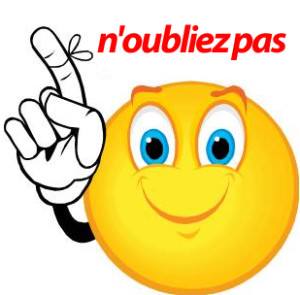      		             Pensez à fournir le goûter de votre (vos) enfant(s) et une gourde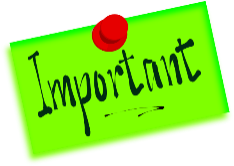 Nous vous rappelons que ce service est destiné prioritairement aux parents qui travaillent - Merci de votre compréhension-----------------------------------------------------------------------NOM / PRENOM DE L’ENFANTSAISIE ICIclasse :SAISIE ICI  Ecole :SAISIE ICI  